Cord Cutting Loses Speed During Q3Subscriptions to paid linear television services only declined by 105,000 during the third quarter, reported Wells Fargo's Steven Cahall, and are likely to stabilize around the core base. Kantar notes that growth in streaming services is also losing steam, a trend exemplified by Hulu's addition of only a million subscribers during its most recent quarter.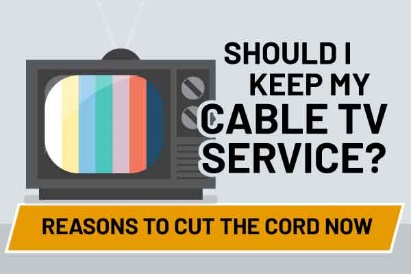 FierceVideo 11.12.21https://www.fiercevideo.com/video/overall-streaming-growth-stalls-kantar-reports